Supplementary MaterialVirulence determinants are required for brain abscess formation through Staphylococcus aureus infection and are potential targets of antivirulence factor therapyYing Zheng1, Weilong Shang1, Huagang Peng1, Yifan Rao2, Xia Zhao1, Zhen Hu1, Yi Yang1, Qiwen Hu1, Li Tan1, Kun Xiong1, Shu Li1, Junmin Zhu1, Xiaomei Hu1, Renjie Zhou3, Ming Li1,*, Xiancai Rao1,* 1 Department of Microbiology, College of Basic Medical Sciences, Army Medical University, Key Laboratory of Microbial Engineering under the Educational Committee in Chongqing, Chongqing, 400038, China2 Institute of Modern Biopharmaceuticals, School of Life Sciences, Southwest University, Chongqing, 400715, China3 Department of Emergency, Xinqiao Hospital, Army Medical University, Chongqing, 400037, China*Correspondence：M. Li liming@tmmu.edu.cn X. Rao raoxiancai@126.com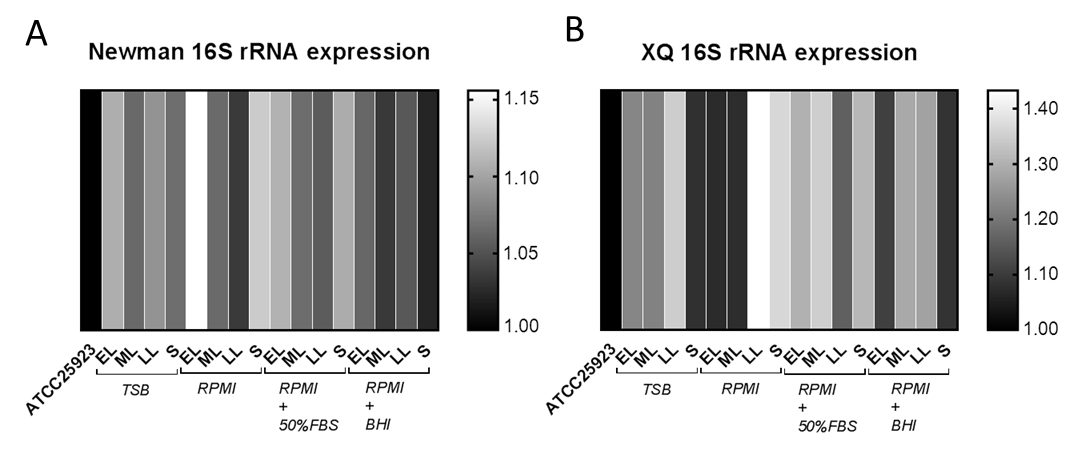 Figure S1│The expression levels of 16S rRNA gene in S. aureus strains Newman and XQ under varied in vitro growth conditions. S. aureus strains Newman (A) and XQ (B) were grown in vitro in four different growth media, trypticase soy broth (TSB), RPMI 1640 (RPMI), RPMI with 50% fetal bovine serum (RPMI + 50%FBS), and RPMI with 50% brain heart infusion (RPMI + BHI). One milliliter aliquot was removed from each culture at various growth phases [early log (EL), mid log (ML), late log (LL), and stationary (S)], and the bacterial RNA was purified and quantified as described in the Methods. The RNA concentration in each sample was diluted to 0.1 mg/ml and RT-qPCR was performed with the 16S rRNA primers. All qPCR data was compared to one sample (ATCC25923 EL in TSB media) to measure the amount of variation of the 16S rRNA internal control. None of the samples varied by more than 2-fold.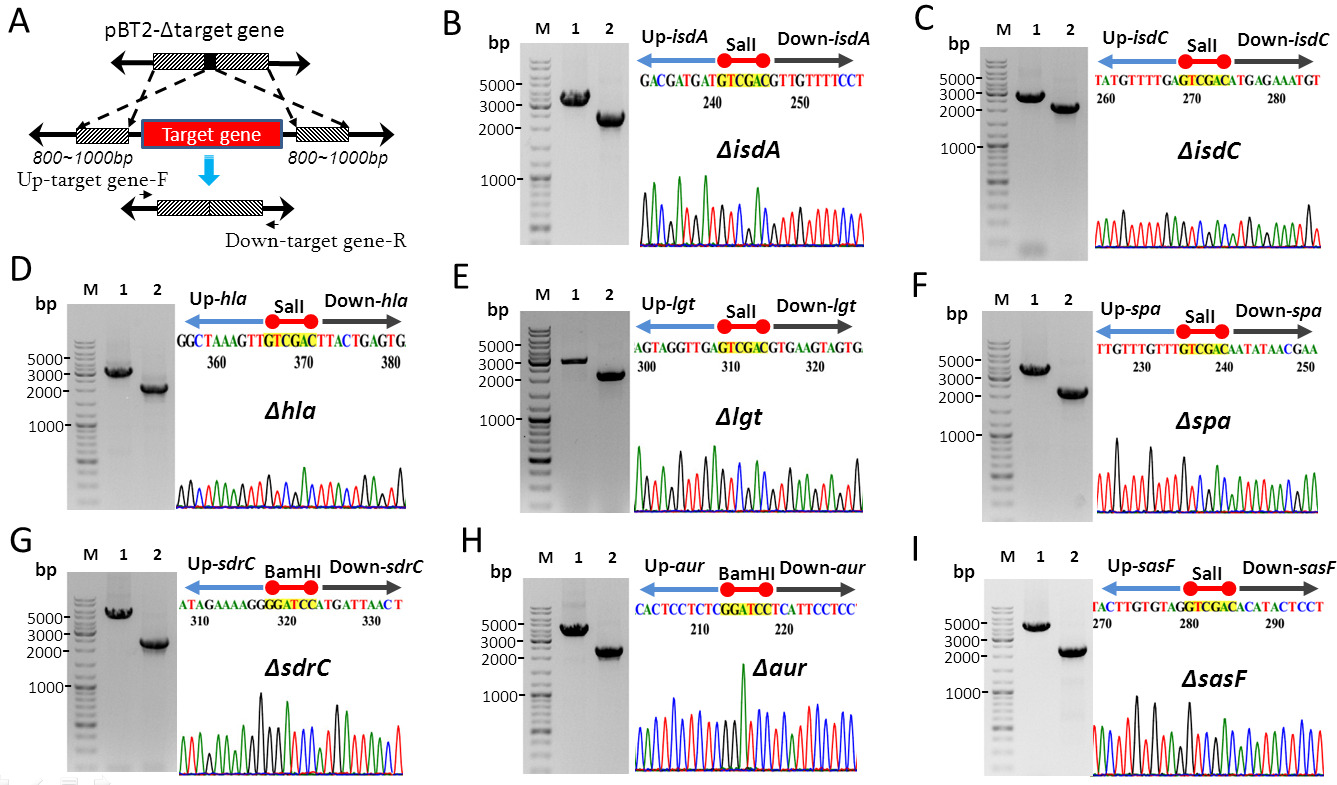 Figure S2│Identification of S. aureus mutants by PCR amplification and DNA sequencing. (A) Schematic diagram showing the markerless knock-out of the target gene in S. aureus Newman. To avoid the integration of exogenous DNA fragment, 800−1000 bp fragments flanking the target gene were amplified and directed fused into a shuttle vector pBT2 to generate pBT2-Δtarget gene. The deletion mutant for each target gene of interest was expected to obtain after the homologous recombination. (B – I) Identification of eight S. aureus mutants as indicated. The PCR fragments amplified using Up-target gene-F/Down-target gene-R primer pairs from the mutant genomic DNA (Lane 2 of the left panel) were shorter than that from the wild-type Newman DNA (Lane 1 of the left panel). Schematic diagrams (right panel) show correct deletions of the candidate genes, respectively. The restriction enzyme site (Sal I) for ligation of the left and right homologous arms was reserved for each mutant except ΔsdrC and Δaur, which have at least one Sal I site in their left and/or right homologous arms and thus replaced by a BamH I site for ligation.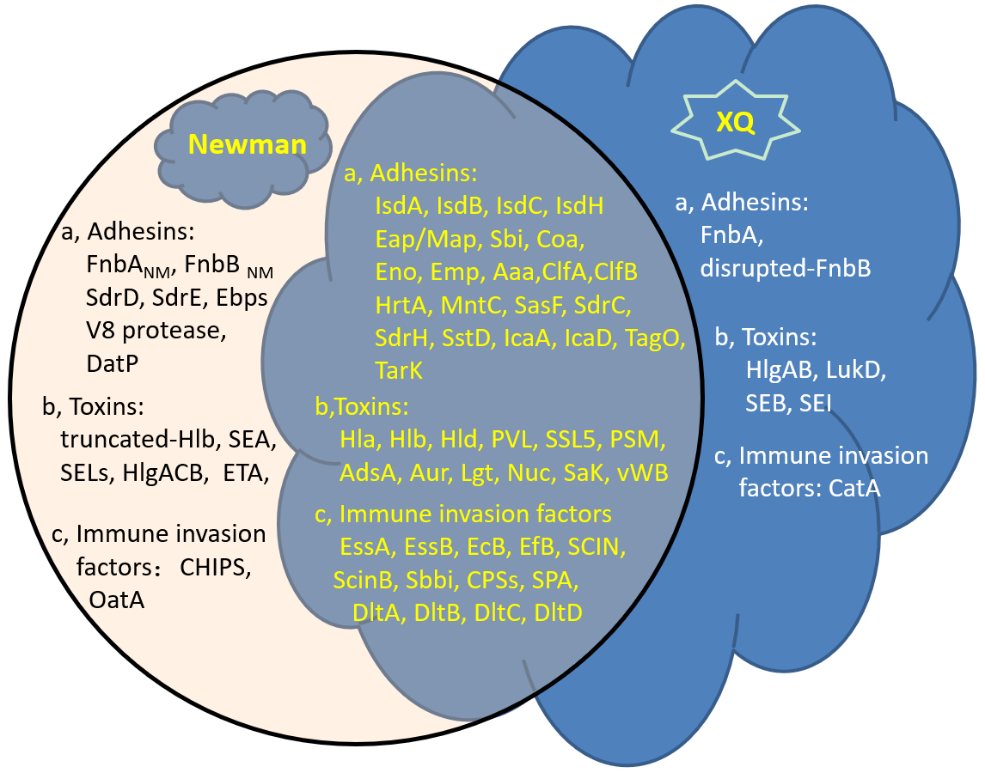 Figure S3│Venn diagram showing the virulence determinants in S. aureus strains Newman and XQ. The virulence determinants were obtained by searching against the complete genomes of Newman (GenBank accession no. AP009351.1) and XQ (GenBank accession no. CP013137.1) and grouped in adhesins, toxins, and immune invasion factors.  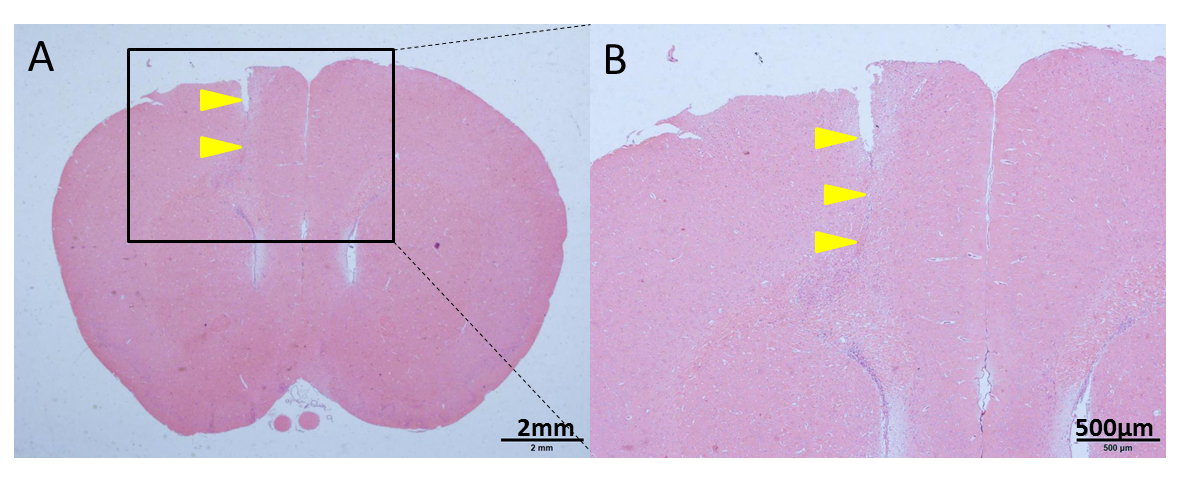 FIGURE S4│ Pure agarose beads without S. aureus injected mice were unable to form brain abscesses, only a needle passway remained. Pure agarose beads were injected into the right hemisphere of mice in the same way as described in the construction of brain abscess model. H&E staining of brain section collected from a model mouse at 5 days post injection revealed a needle passway remained at the original injection site (yellow arrowheads), failed to form any abscess. (A) Brain section at low magnification (20×); (B) Brain section at high magnification (40×).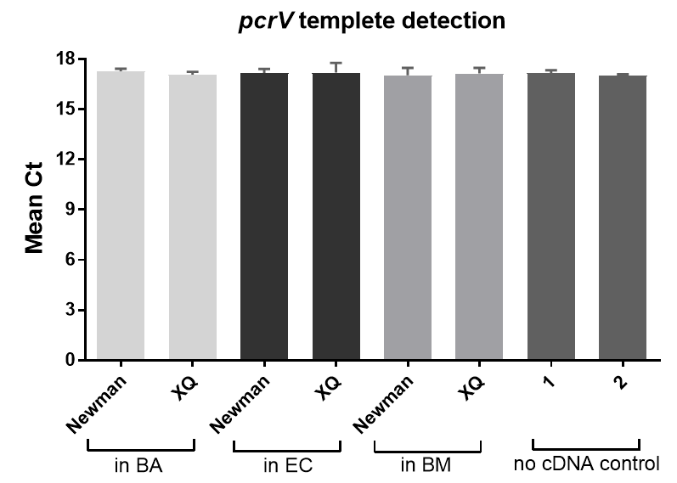 Figure S5│Impact of cDNA from different RNA source tissues on the efficiency of amplification of a test amplicon. S. aureus RNA isolated from the infected mouse tissues of brain abscess (BA), ear colonization (EC), and bacteremia (BM) was reverse transcribed into cDNA using the SuperScript III cDNA synthesis kit. Primers (Supplementary Table S2) were designed for quantitative detection of the P. aeruginosa pcrV gene. Plasmid DNA containing the pcrV gene was spiked into S. aureus cDNA samples, and no cDNA samples served as control. All samples were assayed in triplicate using SYBR®Green Supermix, then qPCR was conducted and analyzed using GraphPad Prism 7 software. The results are represented as mean ± SD from three independent experiments.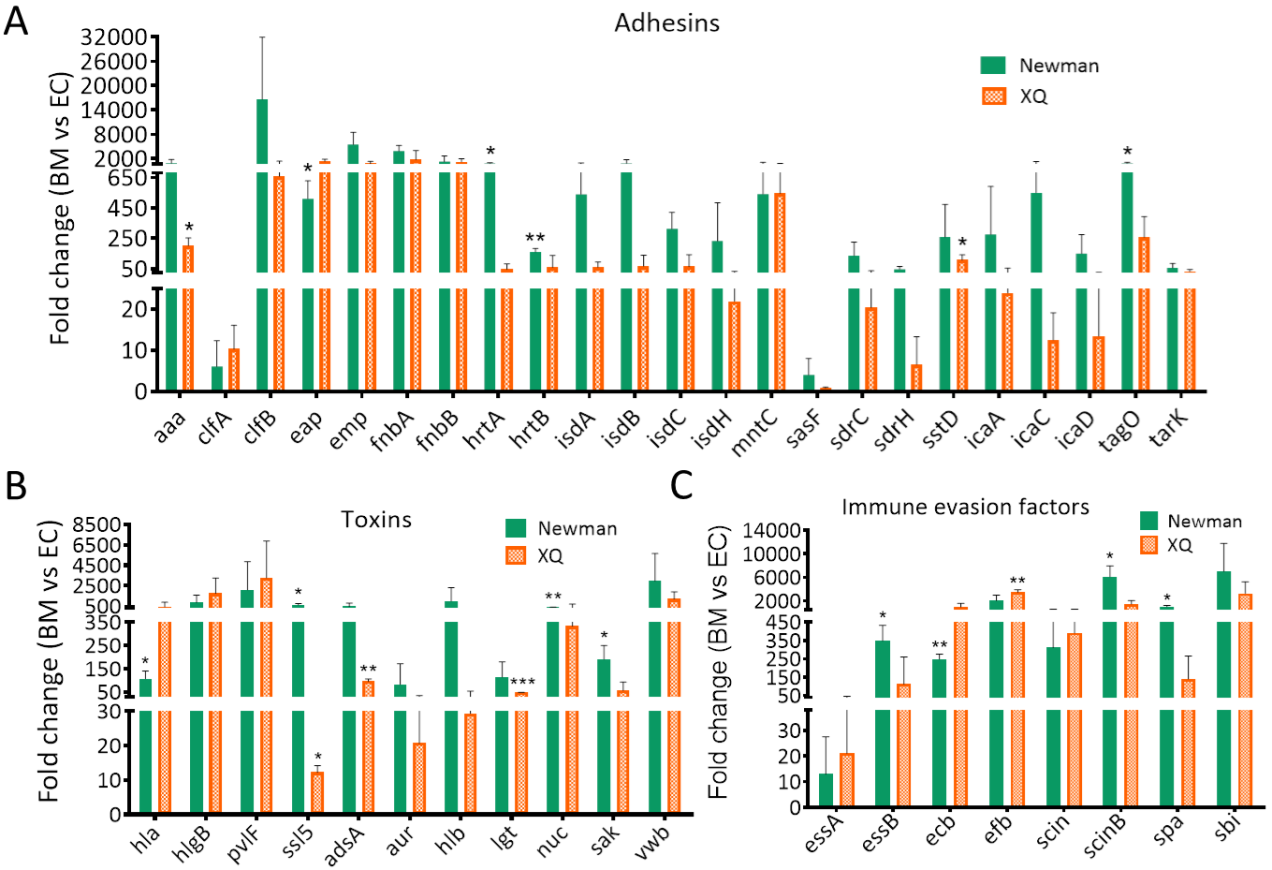 Figure S6│Variations in the expression patterns of virulence determinants in murine models of BM and EC. The transcript levels of genes were normalized to those of the 16S rRNA gene, and results for the BM model were compared with those for the EC model. The S. aureus strains Newman (green bars) and XQ (orange bars) were analyzed. Results are from three independent experiments with 10 animals /experiment. * P < 0.05, ** P < 0.01, *** P < 0.001. (A) Adhesin genes, (B) Toxin genes, and (C) Immune evasion factor genes.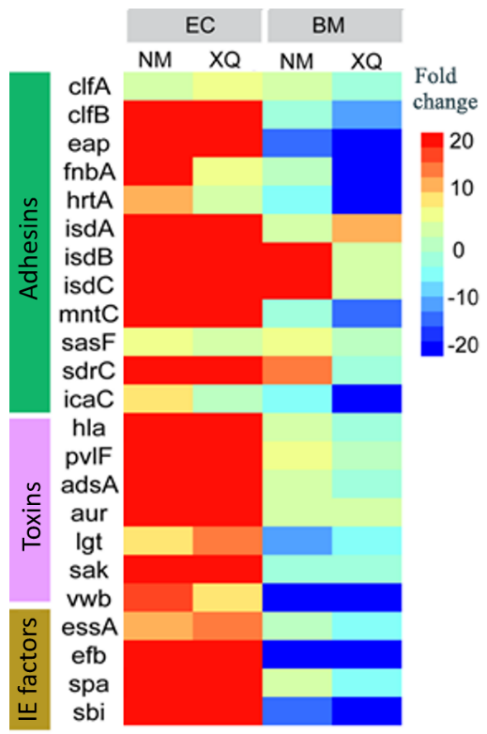 Figure S7│Heatmap showing fold change of expression levels of each virulence gene in BA model relative to EC or BM model. The transcript levels of genes were normalized to those of the 16S rRNA gene, and results for the BA model were compared with those for the EC or BM model. The S. aureus strains Newman (NM) and XQ were analyzed. Results are presented as mean fold of upregulation (shades of red) and downregulation (shades of blue) in three separate samples after detection by TaqMan RT-qPCR (see scale bar). Twenty-three virulence genes were divided into three groups, adhesins, toxins, and immune evasion (IE) factors as indicated.Figure S8│Interactive three-dimensional (3D) reconstruction of BA after PBS treatment. The 3D animation document provides access to 360-degree views of the BA (in red) adjacent to the ventricle (in green). The right hemisphere was enlarged due to the mass effect of BA formation. The volume of BA is 14.9 mm3 (in the median of PBS control group). See attached Supplementary Figure S8 in pdf document.Figure S9│Interactive three-dimensional reconstruction of BA after mAbs treatment. The 3D animation document provides access to 360-degree views of the BA (in red) adjacent to the ventricle (in green). The right hemisphere was slightly enlarged due to the mass effect of BA formation. The volume of BA is 8.1 mm3 (in the median of mAbs treatment group). See attached Supplementary Figure S9 in pdf document.Table S1│Bacterial strains and plasmids used in this study.Table S2│ Primers and probes used in this study Primers for isogenic mutant construction using pBT2Table S3│Putative virulence determinants of S. aureus analyzed in this study ND = not determined.ReferencesAlonzo, F., 3rd, and V.J. Torres. (2014). The bicomponent pore-forming leucocidins of Staphylococcus aureus. Microbiol. Mol. Biol. Rev. 78: 199–230. doi:org/10.1128/mmbr.00055-13Baba, T., T. Bae, O. Schneewind, F. Takeuchi, and K. Hiramatsu. (2008). Genome sequence of Staphylococcus aureus strain Newman and comparative analysis of staphylococcal genomes: polymorphism and evolution of two major pathogenicity islands. J. Bacteriol. 190: 300–310. doi:org/10.1128/jb.01000-07Barbu, E.M., V.K. Ganesh, S. Gurusiddappa, R.C. Mackenzie, T.J. Foster, T.C. Sudhof, et al. (2010). β-Neurexin is a ligand for the Staphylococcus aureus MSCRAMM SdrC. PLoS Pathog. 6: e1000726. doi:org/10.1371/journal.ppat.1000726Beasley, F.C., C.L. Marolda, J. Cheung, S. Buac, and D.E. Heinrichs. (2011). Staphylococcus aureus transporters Hts, Sir, and Sst capture iron liberated from human transferrin by Staphyloferrin A, Staphyloferrin B, and catecholamine stress hormones, respectively, and contribute to virulence. Infect. Immun. 79: 2345–2355. doi:org/10.1128/iai.00117-11Berends, E.T., A.R. Horswill, N.M. Haste, M. Monestier, V. Nizet, and M. von Kockritz-Blickwede. (2010). Nuclease expression by Staphylococcus aureus facilitates escape from neutrophil extracellular traps. J. Innate. Immun. 2: 576–586. doi:org/10.1159/000319909Bestebroer, J., K.P. van Kessel, H. Azouagh, A.M. Walenkamp, I.G. Boer, R.A. Romijn, et al. (2009). Staphylococcal SSL5 inhibits leukocyte activation by chemokines and anaphylatoxins. Blood. 113: 328–337. doi:org/10.1182/blood-2008-04-153882Bjerketorp, J., M. Nilsson, A. Ljungh, J.I. Flock, K. Jacobsson, and L. Frykberg. (2002). A novel von Willebrand factor binding protein expressed by Staphylococcus aureus. Microbiology. 148: 2037–2044. doi:org/10.1099/00221287-148-7-2037Bokarewa, M.I., T. Jin, and A. Tarkowski. (2006). Staphylococcus aureus: Staphylokinase. Int. J. Biochem. Cell Biol. 38: 504–509. doi:org/10.1016/j.biocel.2005.07.005Burts, M.L., W.A. Williams, K. DeBord, and D.M. Missiakas. (2005). EsxA and EsxB are secreted by an ESAT-6-like system that is required for the pathogenesis of Staphylococcus aureus infections. Proc. Natl. Acad. Sci. USA. 102: 1169–1174. doi:org/10.1073/pnas.0405620102Cary, S., M. Krishnan, T.N. Marion, and G.J. Silverman. (1999). The murine clan V(H) III related 7183, J606 and S107 and DNA4 families commonly encode for binding to a bacterial B cell superantigen. Mol. Immunol. 36: 769–776. Chavakis, T., M. Hussain, S.M. Kanse, G. Peters, R.G. Bretzel, J.I. Flock, et al. (2002). Staphylococcus aureus extracellular adherence protein serves as anti-inflammatory factor by inhibiting the recruitment of host leukocytes. Nat. Med. 8: 687–693. doi:org/10.1038/nm728Cheng, A.G., H.K. Kim, M.L. Burts, T. Krausz, O. Schneewind, and D.M. Missiakas. (2009). Genetic requirements for Staphylococcus aureus abscess formation and persistence in host tissues. FASEB  J. 23: 3393–3404. doi:org/10.1096/fj.09-135467Clarke, S.R., G. Andre, E.J. Walsh, Y.F. Dufrene, T.J. Foster, and S.J. Foster. (2009). Iron-regulated surface determinant protein A mediates adhesion of Staphylococcus aureus to human corneocyte envelope proteins. Infect. Immun. 77: 2408–2416. doi:org/10.1128/iai.01304-08Corrigan, R.M., H. Miajlovic, and T.J. Foster. (2009). Surface proteins that promote adherence of Staphylococcus aureus to human desquamated nasal epithelial cells. BMC Microbiol. 9: 22. doi:org/10.1186/1471-2180-9-22Dalla Serra, M., M. Coraiola, G. Viero, M. Comai, C. Potrich, M. Ferreras, et al. (2005). Staphylococcus aureus bicomponent gamma-hemolysins, HlgA, HlgB, and HlgC, can form mixed pores containing all components. J. Chem. Inf. Model. 45: 1539–1545. doi:org/10.1021/ci050175yDuthie, E.S., and L.L. Lorenz. (1952). Staphylococcal coagulase: mode of action and antigenicity. J. Gen. Microbiol. 6:95–107. doi:org/10.1099/00221287-6-1-2-95Flores-Díaz, M., L. Monturiol-Gross, C. Naylor, A. Alape-Girón, and A. Flieger. (2016). Bacterial sphingomyelinases and phospholipases as virulence factors. Microbio.l Mol. Biol. Rev. 80: 597–628. doi:org/10.1128/mmbr.00082-15Geoghegan, J.A., I.R. Monk, J.P. O'Gara, and T.J. Foster. (2013). Subdomains N2N3 of fibronectin binding protein A mediate Staphylococcus aureus biofilm formation and adherence to fibrinogen using distinct mechanisms. J. Bacteriol. 195: 2675–2683. doi:org/10.1128/jb.02128-12Gomez, M.I., A. Lee, B. Reddy, A. Muir, G. Soong, A. Pitt, et al. (2004). Staphylococcus aureus protein A induces airway epithelial inflammatory responses by activating TNFR1. Nat. Med. 10: 842–848. doi:org/10.1038/nm1079Greene, C., D. McDevitt, P. Francois, P.E. Vaudaux, D.P. Lew, and T.J. Foster. (1995). Adhesion properties of mutants of Staphylococcus aureus defective in fibronectin-binding proteins and studies on the expression of fnb genes. Mol. Microbiol. 17: 1143–1152. Grigg, J.C., G. Ukpabi, C.F. Gaudin, and M.E. Murphy. (2010). Structural biology of heme binding in the Staphylococcus aureus Isd system. J. Inorg. Biochem. 104: 341–348. doi:org/10.1016/j.jinorgbio.2009.09.012Hair, P.S., C.G. Echague, A.M. Sholl, J.A. Watkins, J.A. Geoghegan, T.J. Foster, et al. (2010). Clumping factor A interaction with complement factor I increases C3b cleavage on the bacterial surface of Staphylococcus aureus and decreases complement-mediated phagocytosis. Infect. Immun. 78: 1717–1727. doi:org/10.1128/iai.01065-09Hartleib, J., N. Kohler, R.B. Dickinson, G.S. Chhatwal, J.J. Sixma, O.M. Hartford, et al. (2000). Protein A is the von Willebrand factor binding protein on Staphylococcus aureus. Blood. 96: 2149–2156. Haupt, K., M. Reuter, J. van den Elsen, J. Burman, S. Halbich, J. Richter, et al. (2008). The Staphylococcus aureus protein Sbi acts as a complement inhibitor and forms a tripartite complex with host complement Factor H and C3b. PLoS Pathog. 4: e1000250. doi:org/10.1371/journal.ppat.1000250Heilmann, C., J. Hartleib, M.S. Hussain, and G. Peters. (2005). The multifunctional Staphylococcus aureus autolysin aaa mediates adherence to immobilized fibrinogen and fibronectin. Infect. Immun. 73: 4793–4802. doi:org/10.1128/iai.73.8.4793-4802.2005Higgins, J., A. Loughman, K.P. van Kessel, J.A. van Strijp, and T.J. Foster. (2006). Clumping factor A of Staphylococcus aureus inhibits phagocytosis by human polymorphonuclear leucocytes. FEMS Microbiol. Lett. 258: 290–296. doi:org/10.1111/j.1574-6968.2006.00229.xHussain, M., K. Becker, C. von Eiff, J. Schrenzel, G. Peters, and M. Herrmann. (2001). Identification and characterization of a novel 38.5-kilodalton cell surface protein of Staphylococcus aureus with extended-spectrum binding activity for extracellular matrix and plasma proteins. J. Bacteriol. 183: 6778–6786. doi:org/10.1128/jb.183.23.6778-6786.2001Jenkins, A., B.A. Diep, T.T. Mai, N.H. Vo, P. Warrener, J. Suzich, et al. (2015). Differential expression and roles of Staphylococcus aureus virulence determinants during colonization and disease. MBio. 6: e02272–02214. doi:org/10.1128/mBio.02272-14Jongerius, I., J. Kohl, M.K. Pandey, M. Ruyken, K.P. van Kessel, J.A. van Strijp, et al. (2007). Staphylococcal complement evasion by various convertase-blocking molecules. J. Exp. Med. 204: 2461–2471. doi:org/10.1084/jem.20070818Jongerius, I., M. von Kockritz-Blickwede, M.J. Horsburgh, M. Ruyken, V. Nizet, and S.H. Rooijakkers. (2012). Staphylococcus aureus virulence is enhanced by secreted factors that block innate immune defenses. J. Innate Immun. 4: 301–311. doi:org/10.1159/000334604Juttukonda, L.J., and E.P. Skaar. (2015). Manganese homeostasis and utilization in pathogenic bacteria. Mol. Microbiol. 97: 216–228. doi:org/10.1111/mmi.13034Katayama, Y., T. Baba, M. Sekine, M. Fukuda, and K. Hiramatsu. (2013). Beta-hemolysin promotes skin colonization by Staphylococcus aureus. J. Bacteriol. 195: 1194–1203. doi:org/10.1128/jb.01786-12Kobayashi, S.D., N. Malachowa, and F.R. DeLeo. (2015). Pathogenesis of Staphylococcus aureus abscesses. Am. J. Pathol. 185: 1518–1527. doi:org/10.1016/j.ajpath.2014.11.030Kwiecinski, J., T. Jin, and E. Josefsson. (2014). Surface proteins of Staphylococcus aureus play an important role in experimental skin infection. APMIS. 122: 1240–1250. doi:org/10.1111/apm.12295Kwieciński, J., E. Josefsson, J. Mitchell, J. Higgins, M. Magnusson, T. Foster, et al. (2010). Activation of plasminogen by staphylokinase reduces the severity of Staphylococcus aureus systemic infection. J. Infect. Dis. 202: 1041–1049. doi:org/10.1086/656140Laarman, A.J., M. Ruyken, C.L. Malone, J.A.G. van Strijp, A.R. Horswill, and S.H.M. Rooijakkers. (2011). Staphylococcus aureus metalloprotease aureolysin cleaves complement C3 to mediate immune evasion. J. Immunol. 186: 6445–6453. doi:org/10.4049/jimmunol.1002948Lee, L.Y., M. Hook, D. Haviland, R.A. Wetsel, E.O. Yonter, P. Syribeys, et al. (2004). Inhibition of complement activation by a secreted Staphylococcus aureus protein. J. Infect. Dis. 190: 571–579. doi:org/10.1086/422259Liu, H., W. Shang, Z. Hu, Y. Zheng, J. Yuan, Q. Hu, et al. (2018). A novel SigB(Q225P) mutation in Staphylococcus aureus retains virulence but promotes biofilm formation. Emerg. Microbes Infect. 7: 72. doi:org/10.1038/s41426-018-0078-1Loffler, B., S. Niemann, C. Ehrhardt, D. Horn, C. Lanckohr, G. Lina, et al. (2013). Pathogenesis of Staphylococcus aureus necrotizing pneumonia: the role of PVL and an influenza coinfection. Expert. Rev. Anti. Infect. Ther. 11: 1041–1051. doi:org/10.1586/14787210.2013.827891McAdow, M., H.K. Kim, A.C. Dedent, A.P. Hendrickx, O. Schneewind, and D.M. Missiakas. (2011). Preventing Staphylococcus aureus sepsis through the inhibition of its agglutination in blood. PLoS Pathog. 7: e1002307. doi:org/10.1371/journal.ppat.1002307McDevitt, D., P. Francois, P. Vaudaux, and T.J. Foster. (1995). Identification of the ligand-binding domain of the surface-located fibrinogen receptor (clumping factor) of Staphylococcus aureus. Mol. Microbiol. 16: 895–907. Mulcahy, M.E., and R.M. McLoughlin. (2016). Host–bacterial crosstalk determines Staphylococcus aureus nasal colonization. Trends Microbiol. 24: 872–886. doi:org/https://doi.org/10.1016/j.tim.2016.06.012Muthukrishnan, G., G.A. Quinn, R.P. Lamers, C. Diaz, A.L. Cole, S. Chen, et al. (2011). Exoproteome of Staphylococcus aureus reveals putative determinants of nasal carriage. J. Proteome Res. 10: 2064–2078. doi:org/10.1021/pr200029rNi Eidhin, D., S. Perkins, P. Francois, P. Vaudaux, M. Hook, and T.J. Foster. (1998). Clumping factor B (ClfB), a new surface-located fibrinogen-binding adhesin of Staphylococcus aureus. Mol. Microbiol. 30: 245–257. Niemann, S., N. Spehr, H. Van Aken, E. Morgenstern, G. Peters, M. Herrmann, et al. (2004). Soluble fibrin is the main mediator of Staphylococcus aureus adhesion to platelets. Circulation. 110: 193–200. doi:org/10.1161/01.cir.0000134486.93030.e7O'Gara, J.P. (2007). ica and beyond: biofilm mechanisms and regulation in Staphylococcus epidermidis and Staphylococcus aureus. FEMS Microbiol. Lett. 270: 179–188. doi:org/10.1111/j.1574–6968.2007.00688.xPalma, M., A. Haggar, and J.I. Flock. (1999). Adherence of Staphylococcus aureus is enhanced by an endogenous secreted protein with broad binding activity. J. Bacteriol. 181: 2840–2845. Palma, M., D. Wade, M. Flock, and J.I. Flock. (1998). Multiple binding sites in the interaction between an extracellular fibrinogen-binding protein from Staphylococcus aureus and fibrinogen. J. Biol. Chem. 273: 13177–13181. Palmqvist, N., J.M. Patti, A. Tarkowski, and E. Josefsson. (2004). Expression of staphylococcal clumping factor A impedes macrophage phagocytosis. Microbes Infect. 6: 188–195. doi:org/10.1016/j.micinf.2003.11.005Peng, H., Q. Hu, W. Shang, J. Yuan, X. Zhang, H. Liu, et al. (2017). WalK(S221P), a naturally occurring mutation, confers vancomycin resistance in VISA strain XN108. J. Antimicrob. Chemother. 72: 1006–1013. doi:org/10.1093/jac/dkw518Piroth, L., Y.A. Que, E. Widmer, A. Panchaud, S. Piu, J.M. Entenza, et al. (2008). The fibrinogen- and fibronectin-binding domains of Staphylococcus aureus fibronectin-binding protein A synergistically promote endothelial invasion and experimental endocarditis. Infect. Immun. 76: 3824–3831. doi:org/10.1128/iai.00405-08Rao Q., K. Zhou, X.P. Zhang, Q.W. Hu, J.M. Zhu, Z.J. Chen, et al. (2015). Fatal multiple organ failure in an adolescent due to community-acquired methicillin- susceptible Staphylococcus aureus ST121/agrIV lineage: A case report. Rev. Med. Microbiol. 26: 1. Que, Y.A., J.A. Haefliger, L. Piroth, P. Francois, E. Widmer, J.M. Entenza, B. Sinha, M. Herrmann, P. Francioli, P. Vaudaux, et al. (2005). Fibrinogen and fibronectin binding cooperate for valve infection and invasion in Staphylococcus aureus experimental endocarditis. J. Exp. Med. 201: 1627–1635. doi:org/10.1084/jem.20050125Roche, F.M., R. Downer, F. Keane, P. Speziale, P.W. Park, and T.J. Foster. (2004). The N-terminal A domain of fibronectin-binding proteins A and B promotes adhesion of Staphylococcus aureus to elastin. J. Biol. Chem. 279: 38433–38440. doi:org/10.1074/jbc.M402122200Rooijakkers, S.H., M. Ruyken, A. Roos, M.R. Daha, J.S. Presanis, R.B. Sim, et al. (2005). Immune evasion by a staphylococcal complement inhibitor that acts on C3 convertases. Nat. Immunol. 6: 920–927. doi:org/10.1038/ni1235Schmaler, M., N.J. Jann, F. Ferracin, L.Z. Landolt, L. Biswas, F. Götz, et al. (2009). Lipoproteins in Staphylococcus aureus mediate inflammation by TLR2 and iron-dependent Growth In Vivo. J. Immunol. 182: 7110–7118. doi:org/10.4049/jimmunol.0804292Shallcross, L.J., E. Fragaszy, A.M. Johnson, and A.C. Hayward. (2013). The role of the Panton-Valentine leucocidin toxin in staphylococcal disease: a systematic review and meta-analysis. Lancet Infect. Dis. 13: 43–54. doi:org/10.1016/s1473-3099(12)70238-4Shaw, L. (2004). The role and regulation of the extracellular proteases of Staphylococcus aureus. Microbiology. 150: 217–228. doi:org/10.1099/mic.0.26634-0Sjodahl, J. (1977). Repetitive sequences in protein A from Staphylococcus aureus. Arrangement of five regions within the protein, four being highly homologous and Fc-binding. Eur. J. Biochem. 73: 343–351. Smith, E.J., L. Visai, S.W. Kerrigan, P. Speziale, and T.J. Foster. (2011). The Sbi protein is a multifunctional immune evasion factor of Staphylococcus aureus. Infect. Immun. 79: 3801–3809. doi:org/10.1128/iai.05075-11Spaan, A.N., T. Henry, W.J.M. van Rooijen, M. Perret, C. Badiou, P.C. Aerts, et al. (2013). The staphylococcal toxin Panton-Valentine Leukocidin targets human C5a receptors. Cell Host Microbe. 13: 584–594. doi:org/10.1016/j.chom.2013.04.006Stauff, D.L., and E.P. Skaar. (2009). The heme sensor system of Staphylococcus aureus. Contrib. Microbiol. 16:120–135. doi:org/10.1159/000219376Thammavongsa, V., D.M. Missiakas, and O. Schneewind. (2013). Staphylococcus aureus degrades neutrophil extracellular traps to promote immune cell death. Science. 342: 863–866. doi:org/10.1126/science.1242255Thammavongsa, V., O. Schneewind, and D.M. Missiakas. (2011). Enzymatic properties of Staphylococcus aureus adenosine synthase (AdsA). BMC Biochem. 12: 56. doi:org/10.1186/1471-2091-12-56Torres, V.J., G. Pishchany, M. Humayun, O. Schneewind, and E.P. Skaar. (2006). Staphylococcus aureus IsdB is a hemoglobin receptor required for heme iron utilization. J. Bacteriol. 188: 8421–8429. doi:org/10.1128/jb.01335-06Visai, L., N. Yanagisawa, E. Josefsson, A. Tarkowski, I. Pezzali, S.H. Rooijakkers, et al. (2009). Immune evasion by Staphylococcus aureus conferred by iron-regulated surface determinant protein IsdH. Microbiology. 155: 667–679. doi:org/10.1099/mic.0.025684-0Walker, J.N., A.L. Flores-Mireles, C.L. Pinkner, H.L.t. Schreiber, M.S. Joens, A.M. Park, et al. (2017). Catheterization alters bladder ecology to potentiate Staphylococcus aureus infection of the urinary tract. Proc. Natl. Acad. Sci. USA. 114: E8721–e8730. doi:org/10.1073/pnas.1707572114Walsh, E.J., H. Miajlovic, O.V. Gorkun, and T.J. Foster. (2008). Identification of the Staphylococcus aureus MSCRAMM clumping factor B (ClfB) binding site in the alphaC-domain of human fibrinogen. Microbiology. 154: 550–558. doi:org/10.1099/mic.0.2007/010868-0Walsh, E.J., L.M. O'Brien, X. Liang, M. Hook, and T.J. Foster. (2004). Clumping factor B, a fibrinogen-binding MSCRAMM (microbial surface components recognizing adhesive matrix molecules) adhesin of Staphylococcus aureus, also binds to the tail region of type I cytokeratin 10. J. Biol. Chem. 279: 50691–50699. doi:org/10.1074/jbc.M408713200Wertheim, H.F., E. Walsh, R. Choudhurry, D.C. Melles, H.A. Boelens, H. Miajlovic, et al. (2008). Key role for clumping factor B in Staphylococcus aureus nasal colonization of humans. PLoS Med. 5: e17. doi:org/10.1371/journal.pmed.0050017Zapotoczna, M., Z. Jevnikar, H. Miajlovic, J. Kos, and T.J. Foster. (2013). Iron-regulated surface determinant B (IsdB) promotes Staphylococcus aureus adherence to and internalization by non-phagocytic human cells. Cell Microbiol. 15: 1026–1041. doi:org/10.1111/cmi.12097Strain / PlasmidInformationReferencesStaphylococcus aureusNewmanNCTC 8178, ST1/agr I, highly virulent , extensively used in S. aureus animal modelsBaba et al., 2008; Duthie and Lorenz, 1952XQST121/agr IV, first isolated by our lab, highly virulent Liu et al., 2018; Qing Rao, 2015RN4220Derivative of strain NCTC 8325-4, restriction deﬁcient clone hostPeng et al., 2017Escherichia coliDH5αClone host strain TiangenpBT2E. coli - S. aureus shuttle vector for allelic exchangepBT2-ΔaurpBT2 derivative for aur deletion in NewmanThis studypBT2-ΔhlapBT2 derivative for hla deletion in NewmanThis studypBT2-ΔisdApBT2 derivative for isdA deletion in NewmanThis studypBT2-ΔisdCpBT2 derivative for isdC deletion in NewmanThis studypBT2-ΔlgtpBT2 derivative for lgt deletion in NewmanThis studypBT2-ΔsasFpBT2 derivative for sasF deletion in NewmanThis studypBT2-ΔsdrCpBT2 derivative for sdrC deletion in NewmanThis studypBT2-ΔspapBT2 derivative for spa deletion in NewmanThis studypMD19-T vectorT-cloning vector; AmprTaKaRapMD19-T-pcrVpMD19-T vector containing the P. aeruginosa pcrV geneThis studyGeneTypeSequence (5'→3')ReferenceReferencePrimers and Taqman probes for RT-qPCRPrimers and Taqman probes for RT-qPCRPrimers and Taqman probes for RT-qPCRPrimers and Taqman probes for RT-qPCRPrimers and Taqman probes for RT-qPCR16SFTGAGATGTTGGGTTAAGTCCCGCATGAGATGTTGGGTTAAGTCCCGCAThis studyrRNARCGGTTTCGCTGCCCTTTGTATTGTCGGTTTCGCTGCCCTTTGTATTGTProbeFAM- ACGAGCGCAACCCTTAAGCTTAGTT -TAMRAFAM- ACGAGCGCAACCCTTAAGCTTAGTT -TAMRAaaaFAGGTTCTATCGCTCAAACAGATGTAGAGGTTCTATCGCTCAAACAGATGTAGThis studyRTTCTGTAAGTTAAAATACCTGGTGCATTCTGTAAGTTAAAATACCTGGTGCAadsAFCGACTAGCCGAAGAAAAAGGGCGACTAGCCGAAGAAAAAGGGThis studyRTACCGACTGCCATAGCATCATAATACCGACTGCCATAGCATCATAAProbeFAM-TGTCATCGGTATGGCTAAATTAAAAACA-TAMRAFAM-TGTCATCGGTATGGCTAAATTAAAAACA-TAMRAaurFGATGGTGTTCATGCACCTGACAGATGGTGTTCATGCACCTGACAThis studyRATTCGTTGGCTTTACTTTCTTCGATTCGTTGGCTTTACTTTCTTCGProbeFAM-AGTGAAAGTACACGCAGACAAATCAGGA-TAMRAFAM-AGTGAAAGTACACGCAGACAAATCAGGA-TAMRAclfAFTCTGGTACGACTGTGTATCCGCTCTGGTACGACTGTGTATCCGCThis studyRTGGTGGCACTTTAGCAGTTGAATGGTGGCACTTTAGCAGTTGAAProbeFAM-CACCAAGCAGGTTATGTCAAACTGAAT-TAMRAFAM-CACCAAGCAGGTTATGTCAAACTGAAT-TAMRAclfBFTTACAGACCGAGCAAAGGCACTTACAGACCGAGCAAAGGCACThis studyRTGCTTGTATGTGTTTTGACCTGAATGCTTGTATGTGTTTTGACCTGAAProbeFAM-TGATGCGAATATTAATATTGCGGATGA-TAMRAFAM-TGATGCGAATATTAATATTGCGGATGA-TAMRAeapFTTAGCATCAACAGGTGCAAACTTTAGCATCAACAGGTGCAAACTThis studyRTGATTGCATATGGAACATGGACTTGATTGCATATGGAACATGGACTProbeFAM-TCTGCCGCAGCTAAGCCATTAGATA-TAMRAFAM-TCTGCCGCAGCTAAGCCATTAGATA-TAMRAecbFACGTTTGCCGGTGAATCTCATACGTTTGCCGGTGAATCTCATThis studyRCAGCTCTTTGTGCTTTACGGTGTCAGCTCTTTGTGCTTTACGGTGTefbFGCACGTCCACAATTTAATAAACCAGCACGTCCACAATTTAATAAACCAThis studyRTCAATTCGCTCTTGTAAGACCATTTCAATTCGCTCTTGTAAGACCATTProbeFAM-CAGCAGCGAAAACTGATGCAACTATT-TAMRAFAM-CAGCAGCGAAAACTGATGCAACTATT-TAMRAempFGAAATCAATAATCGCGTGAATGTAGGAAATCAATAATCGCGTGAATGTAGThis studyRGTTTGCGTAGTAATGAAGTGGTGGGTTTGCGTAGTAATGAAGTGGTGGessAFGGCAAGGTTCAGACCAAATCCGGCAAGGTTCAGACCAAATCCThis studyRACGGCATCAGCAGTGCTATTCACGGCATCAGCAGTGCTATTCProbeFAM-TCTGATTTAACACGTGCACAAGGTGA-TAMRAFAM-TCTGATTTAACACGTGCACAAGGTGA-TAMRAessBFGATCAAGCGAAACAATTAGCGGGATCAAGCGAAACAATTAGCGGThis studyRCACCTTATTGGCGAACTGTCCTTCACCTTATTGGCGAACTGTCCTTfnbAFCAATGATCGTTGTTGGGATGGCAATGATCGTTGTTGGGATGGThis studyRTGCGTTTGACGGTTGTTCTGTTGCGTTTGACGGTTGTTCTGTProbeFAM-CAAAGAAGCTGCAGCATCAGAACAA-TAMRAFAM-CAAAGAAGCTGCAGCATCAGAACAA-TAMRAfnbBFACTGAAAGTAAAGCAAGCGAAACAACTGAAAGTAAAGCAAGCGAAACAThis studyRTCCGATGGCAAATCAACTCGTCCGATGGCAAATCAACTCGhlaFGTGGTTTAGCCTGGCCTTCAGTGGTTTAGCCTGGCCTTCAThis studyRCGAAACATTTGCACCAATAAGGCGAAACATTTGCACCAATAAGGProbeFAM-CCTTTAAGGTACAGTTGCAACTACCTGAT-TAMRAFAM-CCTTTAAGGTACAGTTGCAACTACCTGAT-TAMRAhlbFGGTGGGACAAAACTGAAGGTAGCGGTGGGACAAAACTGAAGGTAGCThis studyRTGCTATCATTATCGAATCCACAACCTGCTATCATTATCGAATCCACAACChlgBFATGTTGGCTGGGGAGTTGAAATGTTGGCTGGGGAGTTGAAThis studyRGCGTATGCACTGCTTTGTCTGCGCGTATGCACTGCTTTGTCTGChrtAFATGGTGCCTCTGGTTCTGGGATGGTGCCTCTGGTTCTGGGThis studyRCGTAAATCACTAGGACGATGCTGTTCGTAAATCACTAGGACGATGCTGTTProbeFAM-CATTGCTAACGATATTAGGCGGATTG-TAMRAFAM-CATTGCTAACGATATTAGGCGGATTG-TAMRAhrtBFATTGTGCTATTGAACGATAACGGATATTGTGCTATTGAACGATAACGGATThis studyRTGCTTGCTCTGCTTGATAACTCGTGCTTGCTCTGCTTGATAACTCGicaAFTCGCACTCTTTATTGATAGTCGCTTCGCACTCTTTATTGATAGTCGCTThis studyRGTATTCCCTCTGTCTGGGCTTGGTATTCCCTCTGTCTGGGCTTGicaCFAGGTCAATGGTATGGCTATTTTATCGAGGTCAATGGTATGGCTATTTTATCGThis studyRACGGTATCGTGAAACGCTGTGACGGTATCGTGAAACGCTGTGProbeFAM-CGTTGTTATCATGCAATTCTTTATTTTGA-TAMRAFAM-CGTTGTTATCATGCAATTCTTTATTTTGA-TAMRAicaDFATACCCAACGCTAAAATCATCGCATACCCAACGCTAAAATCATCGCThis studyRGCAACACGTATTGTATTGATACTTTCGGCAACACGTATTGTATTGATACTTTCGisdAFCGCAGACAGCCAACAAGTCACGCAGACAGCCAACAAGTCAThis studyRTGAAGAGCCATCTTTTTGCACTTGAAGAGCCATCTTTTTGCACTProbeFAM-CAAGTCAATGCGGCAACAGAAGCTA-TAMRAFAM-CAAGTCAATGCGGCAACAGAAGCTA-TAMRAisdBFTTGAGGCCCCTACTTCTGAAACTTGAGGCCCCTACTTCTGAAACThis studyRTTGGACGAGAGTTTGGTGCGTTGGACGAGAGTTTGGTGCGProbeFAM-AAGTTAAAGAAGTTAAAGCCCCTAAGGAA-TAMRAFAM-AAGTTAAAGAAGTTAAAGCCCCTAAGGAA-TAMRAisdCFTTCTGCTTCAGGTAGTGACAAAGGTTCTGCTTCAGGTAGTGACAAAGGThis studyRTGCGATTAATAATGCTAAGGATGCTGCGATTAATAATGCTAAGGATGCProbeFAM-ATGGARCGACTACTGGTCAAAGTGAAT-TAMRAFAM-ATGGARCGACTACTGGTCAAAGTGAAT-TAMRAisdHFCTAGGCGTTGCATCGGTCACTAGGCGTTGCATCGGTCAThis studyRGCAGGATAGTTTTTCGCAGTGTTGCAGGATAGTTTTTCGCAGTGTTlgtFAGGTGGCTTTATTGCTGGTGTTAGGTGGCTTTATTGCTGGTGTTThis studyRCTCGTGATTCATAAAGTTACCCCACTCGTGATTCATAAAGTTACCCCAProbeFAM-TAAACCCATTTCAAATTGGTGATATCGT-TAMRAFAM-TAAACCCATTTCAAATTGGTGATATCGT-TAMRAmntCFCAAAGCAGTGATAAGTCAAATGGCCAAAGCAGTGATAAGTCAAATGGCThis studyRCGTTGTATAAAATAACGTCAGCGTCCGTTGTATAAAATAACGTCAGCGTCProbeFAM-CGACGAATTCAATTTTATATGATATGGCT-TAMRAFAM-CGACGAATTCAATTTTATATGATATGGCT-TAMRAnucFGGTGAAACCGAATACGCCTGTAGGTGAAACCGAATACGCCTGTAThis studyRCTCTAGCAAGTCCCTTTTCCACTAACTCTAGCAAGTCCCTTTTCCACTAApvlFFACACCTAAAGACAAAATGCCTGTAACACACCTAAAGACAAAATGCCTGTAACThis studyRAGACCAATAGCCCCAGAAACCAAGACCAATAGCCCCAGAAACCAProbeFAM-CCAGAATTTTTAGCTGTTATGTCACATGA-TAMRAFAM-CCAGAATTTTTAGCTGTTATGTCACATGA-TAMRAsakFGAATGGGCATTAGATGCGACAGAATGGGCATTAGATGCGACAThis studyRTGCTCTGATAAATCTGGGACAACATGCTCTGATAAATCTGGGACAACAProbeFAM-GTAGTTGAATTAGATCCAAGCGCAAAGA-TAMRAFAM-GTAGTTGAATTAGATCCAAGCGCAAAGA-TAMRAThis studysasFFCGAAATTAGGAAAAGCTGAAGCACGAAATTAGGAAAAGCTGAAGCARAAGACGTGTCGCCAGTTGATGAAGACGTGTCGCCAGTTGATGProbeFAM-TTGGCTAAAGATTGGACGAATAAAGGAT-TAMRAFAM-TTGGCTAAAGATTGGACGAATAAAGGAT-TAMRAsbiFGGGGAAGCAAAAGCGAGTGGGGGAAGCAAAAGCGAGTGThis studyRTGCACGTTCTGGGTGTTCGTGCACGTTCTGGGTGTTCGProbeFAM-ACGCAACAAACTTCAACTAAGCACCA-TAMRAFAM-ACGCAACAAACTTCAACTAAGCACCA-TAMRAscinFGGGAACTTTAGCAATCGTTTTAGCGGGAACTTTAGCAATCGTTTTAGCThis studyRCGTTTTGATATTCATTCGATGTTGGCGTTTTGATATTCATTCGATGTTGGscinBFAAACGCATAGCAGAAGAATTAAGAACAAACGCATAGCAGAAGAATTAAGAACThis studyRTGCAACTTTAGCATCAGCCATTTGCAACTTTAGCATCAGCCATTsdrCFAATGAAAGGCCAAACAAGCAGAATGAAAGGCCAAACAAGCAGThis studyRGTTGATGAGCCATTCACATTTGAGTTGATGAGCCATTCACATTTGAProbeFAM-CATCATTCAACAAGTTGCTTATCCAGAT-TAMRAFAM-CATCATTCAACAAGTTGCTTATCCAGAT-TAMRAsdrHFCGCTCATTTGAACCGCATGCGCTCATTTGAACCGCATGThis studyRTCGTCGCTGTGATTCGTTTTTATCGTCGCTGTGATTCGTTTTTAspaFGCCAAAGTGCTAACCTATTGTCAGGCCAAAGTGCTAACCTATTGTCAGThis studyRGGGTCATCTTTTAGGCTTTGGAGGGTCATCTTTTAGGCTTTGGAProbeFAM-AGTTAAATGAATCTCAAGCACCGAAAGC-TAMRAFAM-AGTTAAATGAATCTCAAGCACCGAAAGC-TAMRAssl5FGCATCAAACTGTAAATGCGAGTGGCATCAAACTGTAAATGCGAGTGThis studyRGTAATGCTTGCCACCTTTGCTATGTAATGCTTGCCACCTTTGCTATsstDFGCGACGAAACCCGAAGTAATCGCGACGAAACCCGAAGTAATCThis studyRAAGTTCTTTTCATCTGCACCAACAAAGTTCTTTTCATCTGCACCAACAtagOFGTCAAATTGCCGCTGCCTTAGGTCAAATTGCCGCTGCCTTAGThis studyRGCCAAACCATCGAGTCCATCAGCCAAACCATCGAGTCCATCAtarKFCAACAGGTGTACCACGTACTGATGTCAACAGGTGTACCACGTACTGATGTThis studyRCCTCTAAATGTCGGTGCGAATAGCCTCTAAATGTCGGTGCGAATAGvwbFAATTTGGGAAAGTAATCGTGCGAATTTGGGAAAGTAATCGTGCGThis studyR ProbeAGTTTGGAAAGGACCATATTAAATCA FAM-TGCAGTGGTTTCTGGGGAGAAGAAT-TAMRAAGTTTGGAAAGGACCATATTAAATCA FAM-TGCAGTGGTTTCTGGGGAGAAGAAT-TAMRApcrVFRCAGAGCGGGGAACTCAAGGGCGTTGAGCAGGGTGGTCTTCCAGAGCGGGGAACTCAAGGGCGTTGAGCAGGGTGGTCTTCThis studyUp-aur (Kpn I)FCGGGGTACCTAGACAATCTTCAAACGCTTThis studyUp-aur (BamH I )RAAAGGATCCGAGAGGAGTGTGAGGGTTGTDown-aur (BamH I )FACCGGATCCTCATTCCTCCTGAAATCTTAThis studyDown-aur (Sal I )RGCCGTCGACTGTGTAGCAGCAACATTAGUp-hla (BamH I)FAACGGATCCGGATAATCGACGTAAGAAGAThis studyUp- hla ( Sal I )RCACGTCGACAACTTTAGCCGATAACTTCAGDown- hla ( Sal I )FAACGTCGACTTACTGAGTGATGATGAGTGATTThis studyDown- hla(Hind III)RTCCAAGCTTTATGTCTTAGGCTCTATTCCTTCUp-isdA (BamH I)FACCGGATCCCAGCTTTATAATCTTCTTCAGTThis studyUp- isdA ( Sal I )RCACGTCGACATCATCGTCACACTCATAACTTDown- isdA ( Sal I )FAACGTCGACGTTGTTTTCCTCCTAAGGATThis studyDown-isdA(Hind III)RCCCAAGCTTTTAAATTTGGCTGATGGATATUp-isdC (BamH I)FATTGGATCCCTGCGTCAGCTAATGTAGGThis studyUp- isdC ( Sal I )RGGCGTCGACTCAAAACATAATCCTCCTTTDown- isdC ( Sal I )FGGAGTCGACATGAGAAATGTTAAACAAATTGCThis studyDown- isdC(Hind III)RCCCAAGCTTTACTGTCTTGTTGCACTTTATCUp-lgt (Hind III)FCCCAAGCTTggcttagagatggcaggttaThis studyUp- lgt ( Sal I )RCGCGTCGACtcaacctactcctcactcttaDown- lgt ( Sal I )FCGCGTCGACgtgaagtagtgatattttgagaaThis studyDown- lgt (BamH I)RACGGGATCCataatcttggtcgtcgctaacUp-sasF (BamH I)FAAAGGATCC CTGTTGTATTTGAGGCTGGACThis studyUp- sasF ( Sal I )RGGCGTCGACCTACACAAGTAAAGGAGAATGDown- sasF ( Sal I )FCCCGTCGACACATACTCCTTCCTCACTTACThis studyDown-sasF(Hind III)RTCCAAGCTTGCCCTACCATTTTCAGTGTTAUp-sdrC (Kpn I)FCAAGGTACCGGTGTTGGAAAAGCTATTATGThis studyUp- sdrC (BamH I )RTTTGGATCCCCTTTTCTATTTGTTGCTGTCDown-sdrC(BamH I)FAAAGGATCCATGATTAACTTAACCAGGTCCAThis studyDown- sdrC (Sal I )RATTGTCGACTATTCAAACGTTTAGGTGCTGUp-spa (BamH I)FACCGGATCCTGATTTATCGCCTAAAGGAATTThis studyUp- spa ( Sal I )RGCGGTCGACAAACAAACAATACACAACGATAGDown- spa ( Sal I )FCGCGTCGACAATATAACGAATTATGTATTGCAThis studyDown- spa (Hind III)RCTCAAGCTTCATCAGCAAGAAAACACACTTCClassificationClassificationGenesFunctions and LigandsFunctions and LigandsReferencesAdhesinsCell wall-anchored proteinsaaaColonization of fibrinogen and fibronectin coated surfacesFibrinogen; fibronectin; vitronectinHeilmann et al., 2005AdhesinsCell wall-anchored proteinsclfAInterfere with phagocytosis; promote degradation of C3b;renal abscess; skin abscess; sepsis (heart involvement); survival in blood Fibrinogen; fibrinCheng et al., 2009; Hair et al., 2010; Higgins et al., 2006; Kwiecinski et al., 2014; McAdow et al., 2011; McDevitt et al., 1995; Niemann et al., 2004; Palmqvist et al., 2004AdhesinsCell wall-anchored proteinsclfBNasal colonization; nasal epithelial cell adhesion; catheter-associated urinary tract infection; renal abscessFibrinogen;cytokeratin 10 (K10)Cheng et al., 2009; Corrigan et al., 2009; Ni Eidhin et al., 1998; Walker et al., 2017; Walsh et al., 2008; Walsh et al., 2004; Wertheim et al., 2008AdhesinsCell wall-anchored proteinseapImmune modulation； renal abscessFibrinogen; fibronectin; prothrombin; intercellular adhesion molecule 1Chavakis et al., 2002; Cheng et al., 2009; Palma et al., 1999AdhesinsCell wall-anchored proteinsempRenal abscessFibronectin ; fibrinogen;vitronectinCheng et al., 2009; Hussain et al., 2001AdhesinsCell wall-anchored proteinsfnbAColonization of heart valves; endothelial invasion; blood flow dissemination; skin abscessFibronectin; plasminogen; elastinGeoghegan et al., 2013; Greene et al., 1995; Kwiecinski et al., 2014; Piroth et al., 2008; Que et al., 2005; Roche et al., 2004AdhesinsCell wall-anchored proteinsfnbBSkin abscessFibronectin; elastinGreene et al., 1995; Kwiecinski et al., 2014; Roche et al., 2004AdhesinsCell wall-anchored proteinshrtAAlleviates heme toxicity; attenuate liver abscess; interfere with polymorphonuclear cells recruitmentNDStauff and Skaar, 2009AdhesinsCell wall-anchored proteinshrtBAlleviates heme toxicity NDStauff and Skaar, 2009AdhesinsCell wall-anchored proteinsisdAHaem uptake and iron acquisition; renal abscess; nasal epithelial cell adhesion; innate immune evasionHaem; fibrinogen; fibronectin; cytokeratin 10; loricrinCheng et al., 2009; Clarke et al., 2009; Corrigan et al., 2009; Grigg et al., 2010AdhesinsCell wall-anchored proteinsisdBHaem uptake and iron acquisition; renal abscessHaem; hemoglobin; integrinCheng et al., 2009; Grigg et al., 2010; Torres et al., 2006; Zapotoczna et al., 2013AdhesinsCell wall-anchored proteinsisdCHaem uptake and iron acquisition; renal abscessHaemCheng et al., 2009; Grigg et al., 2010AdhesinsCell wall-anchored proteinsisdHHaem uptake and iron acquisition; promote degradation of C3bHaem; hemoglobinGrigg et al., 2010; Visai et al., 2009AdhesinsCell wall-anchored proteinsmntCManganese transportationManganeseJuttukonda and Skaar, 2015AdhesinsCell wall-anchored proteinssasFSkin abscessNDKwiecinski et al., 2014AdhesinsCell wall-anchored proteinssdrCNasal colonization; nasal epithelial cell adhesionβ-neurexinBarbu et al., 2010; Corrigan et al., 2009; Jenkins et al., 2015AdhesinsCell wall-anchored proteinssdrHUnknown, may relate to nasal colonizationNDMuthukrishnan et al., 2011AdhesinsCell wall-anchored proteinssstDIron acquisition NDBeasley et al., 2011AdhesinsExtracellular sugar-based polymersicaAPolysaccharide intercellular adhesin (PIA) or N-acetyl-glucosamine (PNAG) synthesisNDO'Gara, 2007AdhesinsExtracellular sugar-based polymersicaCPIA/ PNAG synthesisNDO'Gara, 2007AdhesinsExtracellular sugar-based polymersicaDPIA/PNAG synthesisNDO'Gara, 2007AdhesinsExtracellular sugar-based polymerstagOWTA biosynthesis; nasal colonizationNDMulcahy and McLoughlin, 2016AdhesinsExtracellular sugar-based polymerstarKWTA biosynthesis; nasal colonizationNDMulcahy and McLoughlin, 2016ToxinsPore-forming protein toxinshlaCell lysis; tissue damage; immune modulationADAM-10 Kobayashi et al., 2015ToxinsPore-forming protein toxinshlgBComponent of γ-hemolysin, cell lysisNDAlonzo and Torres, 2014; Dalla Serra et al., 2005ToxinsPore-forming protein toxinslukF-PV/pvlFMonocytes, neutrophil lysis; dermonecrosis; necrotizing pneumoniaC5aR and C5L2Loffler et al., 2013; Shallcross et al., 2013; Spaan et al., 2013ToxinsSuperantigensssl5Inhibits leukocyte activationP-selectin glycoprotein ligand 1 (PSGL-1);G protein–coupled receptors (GPCRs)Bestebroer et al., 2009ToxinsEnzymatic acting toxinsadsAInduce apoptosis of macrophagesAMP; ADP; AMPThammavongsa et al., 2013; Thammavongsa et al., 2011ToxinsEnzymatic acting toxinsaurCleave complement C3; alleviated virulence in skin abscess without significance Complement C3Laarman et al., 2011; Shaw, 2004ToxinsEnzymatic acting toxinshlbPneumonia; endocarditis; skin colonization; erythrocyte lysisSphingomyelinFlores-Díaz et al., 2016; Katayama et al., 2013ToxinsEnzymatic acting toxinslgtLipoprotein diacylation; sepsisLipoproteinsSchmaler et al., 2009ToxinsEnzymatic acting toxinsnucDegradation of neutrophil extracellular traps (NETs); lung infectionDNABerends et al., 2010ToxinsEnzymatic acting toxinssakInterfere with phagocytosis; attenuate severity of sepsisHuman plasminogen; human neutrophil peptides; α-defensinsBokarewa et al., 2006; Kwieciński et al., 2010ToxinsEnzymatic acting toxinsvwbSepsis (heart involvement)Von Willebrand factorBjerketorp et al., 2002; McAdow et al., 2011Immune evasion factorsRelated to leukocyte migration and phagocytic activityessAKidney abscessNDBurts et al., 2005Immune evasion factorsRelated to leukocyte migration and phagocytic activityessBKidney abscessNDBurts et al., 2005Immune evasion factorsRelated to complementecbComplement inhibition; host tissues persistence;renal abscess formation;block neutrophil migration into lungsC3b-containing convertasesJongerius et al., 2007; Jongerius et al., 2012Immune evasion factorsRelated to complementefbComplement inhibition ; host tissues persistence;renal abscess formation;block neutrophil migration into lungsFibrinogen; C3b-containing convertasesJongerius et al., 2007; Jongerius et al., 2012; Lee et al., 2004; Palma et al., 1998Immune evasion factorsRelated to complementscinComplement inhibition; inhibit phagocytosisC3 convertaseJongerius et al., 2007; Rooijakkers et al., 2005Immune evasion factorsRelated to complementscinBComplement inhibition; inhibits phagocytosisC3 convertasesJongerius et al., 2007Immune evasion factorsRelated to immunoglobulins and opsonizationsbiComplement inhibition; inhibit neutrophils killing;avoid opsonophagocytosisIgG;C3b; Factor HHaupt et al., 2008; Smith et al., 2011Immune evasion factorsRelated to immunoglobulins and opsonizationspaRetrain opsonophagocytosis; B cell superantigen; promote inflammation; renal abscess; pneumonia; skin abscess; nasal colonizationIgG; IgM; Von Willebrand factorCary et al., 1999; Cheng et al., 2009; Gomez et al., 2004; Hartleib et al., 2000; Kwiecinski et al., 2014; Mulcahy and McLoughlin, 2016; Sjodahl, 1977